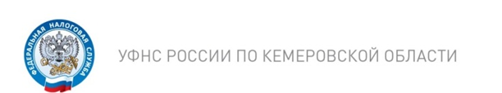          Единый информационный центр        налоговой службы России- Единый  «Контакт - Центр».Межрайонная ИФНС России № 2 по Кемеровской области информирует, что для налогоплательщиков открыт бесплатный общефедеральный телефонный номерЕдиного Контакт-центра – 8-800-222-22-22.Обратившись по телефону в Контакт-центр, налогоплательщики могут получить информацию по вопросам, связанным с налогообложением: о сроках уплаты имущественных налогов,  процедурах государственной регистрации, порядке получения имущественных и социальных вычетов, возможностях электронных  сервисов ФНС России, графике работы инспекций и др.Общефедеральный телефонный номер единого Контакт-центра позволяет налогоплательщикам - физическим лицам, бесплатно получать информацию по наиболее актуальным вопросам налогового администрирования бесплатно, вне зависимости от места нахождения и в удобное для граждан время.В «Контакт-Центре» можно узнатьИНДЕКС ПЛАТЕЖНОГО ДОКУМЕНТА,по  которому можно произвести уплату налоговых платежей через терминалы самообслуживания Сбербанка России (банкоматы) с помощью банковской карты, либо наличными денежными средствами.